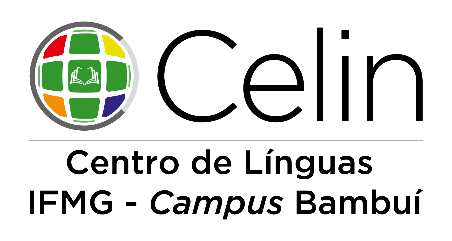 TERMO DE AUTORIZAÇÃO DE PARTICIPAÇÃO DO MENOR DE IDADEEu, (nome completo) ________________________________________________________________,(nacionalidade) _________________________, (estado civil) _______________________________,(profissão) _________________________________________, titular da cédula de identidade RG n°_______________________________ e CPF n°_____________________________, comorepresentante legal do menor abaixo referido,AUTORIZO EXPRESSAMENTEA participação do menor (nome completo) ________________________________________, sob o n° do RG _____________________________, com data de nascimento em __________________ e ________ anos de idade, a participar do curso ____________________________________________, organizado pelo Centro de Línguas (CELIN) do IFMG - Campus Bambuí. (Cidade) ___________________, _______ de________________ 20_____________________________________________________Nome e assinatura do Responsável Legal